Managing the Stresses of Group-Living in the Transition to Village LifeR.I.M. DunbarOnline Supplementary MaterialTable S1. Data for homicides sample. Sources are given in Table S3 below.Society		Region		            Violent       Living-group	          Social institutions (1=yes; 0=no; blank: no information) ‡				         deaths (%)* 	size †* 	1	2	3	4	5	6	7	8	9	10								     inbond  outbond  links  alliance  leader  clubs   status  kinship  bridal  exogamy	Hunter-gatherersAche 		S. America		 43.0 ¶	  	50.0		0	0	0	0	0	0	0	0	0	0Agta 		Philippines           	   7.0 ¶	  	17.0		0	0	0	1	0	0	0	1	0	0Anbara  	Australia 		   4.0 ¶	  	10.0		0	1	1	0	0	0	0	1	0	0Ayoreo  	S. America		 19.6		20.0 #		0	0	0	0	0	0	1	1	0	1Blackfoot 	N. America		 33.0	  	70.0		1	1	1	1	1	1	1	1	0	0Dobe !Kung	Africa			 18.6		18.6		1	0	1	1	0	0	0	0	0	0Hadza		Africa			   3.2		16.5		1	0	0	0	0	0	0	1	0	0Murgin  	Australia 	   	 21.0 ¶	  	18.0		0	0	0	0	0	0	0	1	0	1Shuar		S. America	    	 32.7 ¶	  	37.5		1	0	0	1	0	0	1	1	1	1Tiwi 		Australia 	    	   5.8 ¶	  	18.0		0	0	0	0	0	0	0	1	0	0Waorani 	S. America 	    	 56.0 ¶	  	50.0		0	0	0	0	0	0	0	0	0	0Village-based cultivatorsAngorr		New Guinea 		    11.9	¶	  76.9		1	0	0	1	0	0	0	0		0Dugum Dani   New Guinea	    	    15.5	¶  	234.5		1	1	1	1	1	1	1	0	1	1Gebusi		New Guinea	 	    32.3	¶	  26.5		0	0	1	0	0	0	0	1	0	0Huli 		New Guinea		    13.2	  	304.0			1	1	1	1	1		1	1	1Mae Enga	New Guinea 		    18.6	¶	  48.0		0	0	1	1	1	0	0	0	1	1Modoc  	N. America 	    	    12.6	¶	  15.0			0	0	1	0	0	0	0	1		Kayapo 	S. America		    30.8 ¶	200.0		1	1	0	1	1	1	1	1	1	0Achuar		S. America		    42.0	¶	185.0		1	0	0	1	1	1	1	0	1	1Hiwi 		S. America 		    33.0 ¶	165.8		1	0	0	1	1	0	0	1		0Tsimane	S. America 		      6.0 ¶	125.1		0	0		0	1	0	0	1	0	0Wari 		S. America	  	    28.0		240.0		1	1	1	0	1		1	1	Xilixana 	S. America 		    16.0		  86.0		0	0	0	1	1	1	1	1	1	1Yanomamö	S. America		    22.0 ¶	101.9		1	0	0	1	1	1	1	1	1	1Arawete 	S. America		    35.0		  50.0		1	0	0	0	0	0	1	1	1	0* Sources are given in Table S2.¶  Estimate is for adult mortality only. Ayoreo, Wari and Xilixana values are based on data from all ages; Blackfoot and Dobe !Kung are unspecified.# Based on an estimated population in mid-1940s of ~500 divided between 25 bands (given by Bugos 1985). Omitting this case does not change the results.† Living-group size refers to the average number of individuals of all ages and both sexes living together in the same space overnight. It corresponds to the society’s typical living arrangements. For hunter-gatherers, this refers to overnight camp groups (sometimes referred to as bands); it does not refer to or include hunting camps (which are usually male-only) or the periodic gatherings associated with communal rituals such as puberty or marriages. For horticultural societies, it refers to the size of settlements or villages; these are usually stable for longer than hunter-gatherer camps, though they may be moved from time to time as fields are exhausted or raiding becomes intolerable. Both usually exhibit a significant degree of membership stability (allowing for births and deaths), at least on the scale of months. Where I sourced data from Binford (2019), I use his GROUP1 variable. Where only a range is given, I use the median value in all analyses.‡ The social institutions are defined in Table S3. 1: within-group bonding rituals; 2: between-group bonding rituals (e.g. feasts); 3: friendly between-group relationships; 4: formal between-group alliances; 5: charismatic leaders; 6: men’s clubs; 7: male status rivalry; 8: extended kinship; 9: brideprice/service; 10: exogamy. Sources: see Table S3 (final column).Table S2. Sources for data in Table S1.Society			    	Ecology	        	% violent deaths	     Living-group		Structural traits (Table S1)					        					     size	        		Ache [pre-contact]	    	hunter-gatherer   	Hill & Hurtado 1996	     Binford 2019		Hill & Hurtado 1996Agta [1936-1950]	    	hunter-gatherer    	Headland 1989	     Headland 1987		Minter 2017Anbara	 [1940-1950]	    	hunter-gatherer   	Bowles 2009 		     Binford 2019		Meehan 1975Ayoreo [1920-1979]	    	hunter-gatherer  	Bugos 1985		     Bugos 1985		Bugos 1985, Diez & Salzano 1978Blackfoot [1858] 		hunter-gatherer  	Roser 2013 		     Binford 2019		Mandelbaum 1979Dobe !Kung 		    	hunter-gatherer   	Bowles 2009		     Dunbar 1993    		Lee 1972, 1979Hadza				hunter-gatherer	Gurven & Kaplan 2007   Binford 2019		Marlowe 2002, 2010Shuar			    	hunter-gatherer    	Roser 2013		     Lingarde et al. 2004	Mader & Gippelhauser 2000Murngin [1910-1930]   	hunter-gatherer    	Bowles 2009		     Binford 2019		Hiatt 1965Tiwi [1893-1903]	    	hunter-gatherer    	Roser 2013		     Binford 2019		Hart 1930Waorani [pre-contact]   	hunter-gatherer    	Walker & Bailey 2013     Beckerman et al. 2009	Rival 1993; Macfarlan et al. 2018Achuar 		     	cultivator	         	Walker & Bailey 2013     Orr et al. 2001		Espinoza 2020; Mader & Gippelhauser 2000Anggor		     	cultivator        		Huber 1973		      Huber 1973,1980	   	Huber 1973, 1980Dugum Dani	 	 	cultivator	         	Heider 1970		      Somerville et al. 2017	Heider 2017, Shankman 1991Gebusi [1940-1982]	     	cultivator         	Knauft 1987		      Dunbar 1993    		Knauft 1987Hiwi [pre-contact] 	     	cultivator	         	Walker & Bailey 2013     Gurven et al. 2000 	Arcand 1973; Gurven et al. 2000; Hill et al. 2007Huli				cultivator		Keeley 1996		      Glasse 1968		Glasse 1968Kayapo [1935-1953]     	cultivator		Werner 1980 		      Gross et al. 1979		Werner 1980; Turner 2003											Werner 1980Mae Enga 		    	cultivator          	Keeley 1996		       Dunbar 1993    		Meggitt 1957Modoc [‘pre-modern’]   	cultivator		Bowles 2009		       Binford 2019		Sobel & Bettles 2000Tsimane [1950-1989]	     	cultivator		Walker & Bailey 2013       Binford 2019		von Rueden 2011; von Rueden et al. 2014Wari [pre-contact] 	    	cultivator		Walker & Bailey 2013       Conklin 1995	            Tung 2007; Xilixana [pre-contact]    	cultivator		Walker & Bailey 2013       Walker & Hill 2014    	Early & Peters 2000Yanomamo		     	cultivator		Walker & Bailey 2013        Dunbar 1993    		Chagnon 1968; Macfarlan et al. 2014Arawete [pre-contact]		cultivator/HG		Walker & Bailey 2013        De Castro 1992		De Castro 1992Table S3. Criteria for the 10 social institutions listed in Table S1.Trait					Definitionwithin-group bonding rituals 	within-community feasts, communal singing, ritual dances (e.g. trance dance); helps to bind the group together and reduces stress levels through the release of endorphinsbetween-group bonding rituals 	formal feasts, communal singing and dancing involving neighbour living-groups; provides a pool of potentialspouses, as well as a set of interested parties willing to exercise some control over the disruptive behaviour ofyoung married malesbetween-group links 		friendly or cooperative relationships with at least one neighbouring living-group, annual meetings (e.g.corroborees); provides a pool of potential spouses, as well as a set of interested parties willing to exercise some control over the disruptive behaviour of young malesbetween-group coalitions 		coordinated arrangements (alliances) for raiding or defence with specific neighbour living-groups; provides apool of potential spouses, as well as a set of interested parties willing to exercise some control over the disruptive behaviour of young malescharismatic leaders 		one or more individuals informally recognised or elected as a non-hereditary living-group leader (e.g. village headman, charismatic leader, ‘Big Man’ or shaman where status depends on the knowledge, wisdom, power or network size of the individual); provides an authority figure able to exert some control over the disruptivebehaviour of younger males, either by imposing discipline or by providing wise counsel men’s clubs 			men’s secret associations/talking-shops, ritual spaces or houses for men-only use; contexts in which conflicts between males can be defused and/or males bonded with each other in ways that enhance a sense of obligationmale status				men explicitly compete with each other for status, or perform some act (e.g. killing an enemy) for recognition;indicative of implicit authority to impose discipline or guidance on younger malesextended kinship 			kinship as an explicit organising principle for within community relationships (e.g. marriage rules), dependenton the capacity to name specific degrees of relatedness for specific individuls; creates a network of peoplewith vested interests in managing conflict within the communitymarital services			men required to pay brideprice to bride’s family on marriage, or live and work for bride’s family for period after marriage; helps build a network of interested parties willing to exercise control over the disruptivebehaviour of young malesexogamy				marriages preferably or mainly between individuals from different living-groups/communities; helps build anetwork of interested parties willing to exercise control over the disruptive behaviour of young malesTable S4.  Data on for percentage of all mortality due to homicide, including both within-community and between-community (i.e. warfare) ,mortality given by Gurven & Kaplan (2007) for individuals >15 years of age.Society				      Ecomomy 		 Living-group	       	% of homicide due to:			Source for				       			        size	  within-community	all sources		group size 				    		         conflict		of conflictHadza				hunter-gatherer	        16.5		3.2		      3.2			Binford 2019!Kung				hunter-gatherer	        18.6				    11.7  		Binford 2019Agta				hunter-gatherer	        17.0				      3.0			Binford 2019Australian aboriginals (mean)    hunter-gatherer	        15.3		5.7		      5.7			Binford 2019Ache (forest)			hunter-gatherer	        50.0	          55.5		    22.0			Binford 2019Hiwi				cultivator		      165.8				    30.2			Gurven et al. 2000Tsimane			cultivator		      125.1	 	7.5		      7.5			Binford 2019Machiguenga			cultivator		        30.0		3.4		      3.4			Johnson & Behrens 1982Bakairi				cultivator		        61.5		0.0		      0.0			Picchi 1995Yanomamo			cultivator		      101.9	          12.6		      4.5			Dunbar 1993Table S5. Data and sources for analysis of homicide ratesSociety			Region		Economy	     Homicide rate	Living-group	Living-group							     /year/100,000 * 			sources------------------------------------------------------------------------------------------------------------------------------------------Hunter-gatherersEskimo		Greenland	hunter-gatherer	    17		        16.2	Binford 2019Inuit			N. America	hunter-gatherer	  100		        18.0	Binford 2019Piegan	Blackfoot	N. America	hunter-gatherer	1000		        70.0	Binford 2019Yoruk			N. America	hunter-gatherer	  240		        45.0	Binford 2019Paiute			N. America	hunter-gatherer	  130		        38.8	Binford 2019Kiowa-Comanche 	N. America	hunter-gatherer	    14		        60.0	Binford 2019Cheyenne		N. America	hunter-gatherer	    13		        45.0	Binford 2019Sioux (Assiniboine)	N. America	hunter-gatherer	   50		        55.0	Binford 2019Crow			N. America	hunter-gatherer	    19		        66.0	Binford 2019Blackfoot (Montana)	N. America	hunter-gatherer	    51		        70.0	Binford 2019Chippewa		N. America	hunter-gatherer	  750		        23.0	Binford 2019Apache		N. America	hunter-gatherer	  165		        30.0	Binford 2019Shoshone		N. America	hunter-gatherer	    79		        12.9	Binford 2019Hewa			New Guinea	hunter-gatherer†	  778		        80.0	Steadman 1971Andamanese		S. Asia		hunter-gatherer	    20  		        10.0	Binford 2019Agta			S. Asia		hunter-gatherer	  326		        17.0	Headland 1987Murngin		Australia	hunter-gatherer	  330		        18.0	Binford 2019Tiwi			Australia	hunter-gatherer	  160		        18.0	Binford 2019Baka			Africa		hunter-gatherer	    50		        16.8	Binford 2019!Kung San		Africa		hunter-gatherer	    42		        18.6	Binford 2019Village-based cultivatorsModoc			N. America	cultivator		  450		        15.0	Sobel & Bettles 2000Xilixana		S. America	cultivator		  290		        86.0	Walker & Hill 2014Yanomano		S. America	cultivator 		  166		      101.9	Dunbar 1993Telefolmin		New Guinea	cultivator		  740		      150.0	Brumbaugh 1980Dugum Dani		New Guinea	cultivator		  480		      234.5	Somerville et al. 2017Manga			New Guinea	cultivator 		  460		        96.0 	Cook 1967Gebusi			New Guinea	cultivator		  419		        26.5	Knauft 1987Tauade			New Guinea	cultivator 		  320		        45.0	Hallpike 1986Mae Enga		New Guinea	cultivator		  320		        48.0	Meggitt 1957Eipo			New Guinea	cultivator		  300		        88.6‡	Schiefenhovel 1998Semai			S. Asia		cultivator		      0		        62.5	Robarchek & Robarchek 1992---------------------------------------------------------------------------------------------------------------------------------------* All homicide data are from Nivette (2011).† In contrast to other New Guinea tribes, the Hewa live mainly by hunting wild pigs and other animals and gathering (of wild ambrea fruit and pandanus, and cultivate only yams; they also live is semi-isolated houses that form dispersed communities (Steadman 1971).‡ geometric mean of minimum (30) and maximum (250) values.Goodness-of-fit for polynomial regression of different order for Fig. 2.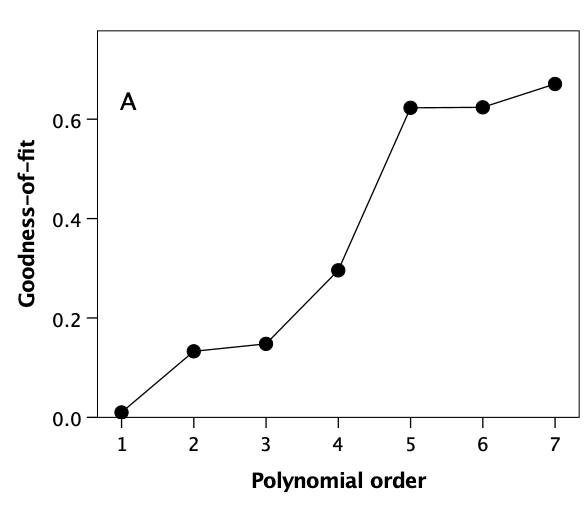 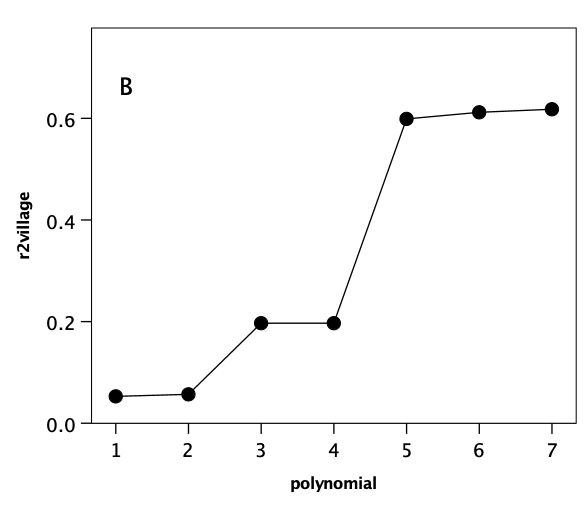 Figure S1 Goodness-of-fit (indexed as r2) for polynomial regressions of different order for percentage of violent deaths plotted against living-group size for (a) the combined dataset and (b) cultivator societies only. The optimal equation is identified by the order at which the goodness-of-fit asymptotes, since there is little further improvement in fit after this point. In both cases, the optimal regression is a fifth order polynomial.GAM analyses of the polynomial dataAs a check on the polynomial regressions in Fig. 2, I ran a GAM (Generalized Additive Model) analysis on the same data using the R package mgcv.  The results yielded distributions of similar shape that did not differ from those obtained for the polynomial analyses. The goodness-of-fit for the combined data and the horticultural societies only were: Combined data:  		r2adj = 0.880, N=22, F8.60,8.95 = 9.741, p = 0.0704Horticulturalists only: 		r2adj = 0.502, N=12, F4.66,5.44 = 4.029, p = 0.0124The goodness-of-fit is slightly improved, but in neither case are the results a significant improvement on those obtained by a polynomial regression. Does running a regression on percentages introduce a confound?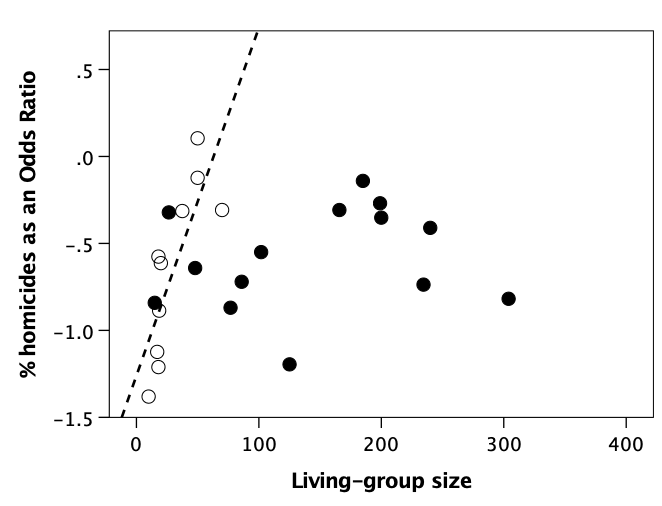 Figure S2To avoid a ceiling effect through using percentage data in a linear regression, the percentage of deaths due to violence can be transformed to an Odds Ratio [log10(p/(1-p))]: this circumvents the problem because the data then vary between ±.  The best-fit regression for the hunter-gatherer data (unfilled symbols) is a linear regression that is very similar to that for Fig. 1 (r2=0.629, =0.793, F1,9=15.24, p=0.004). The problem does not arise with village-based horticulturalists, whose data do not approach the ceilings at 0% and 100%.Gurven & Kaplan (2007) data for mortality due to all forms of violence (i.e. within-community and between-community deaths combined).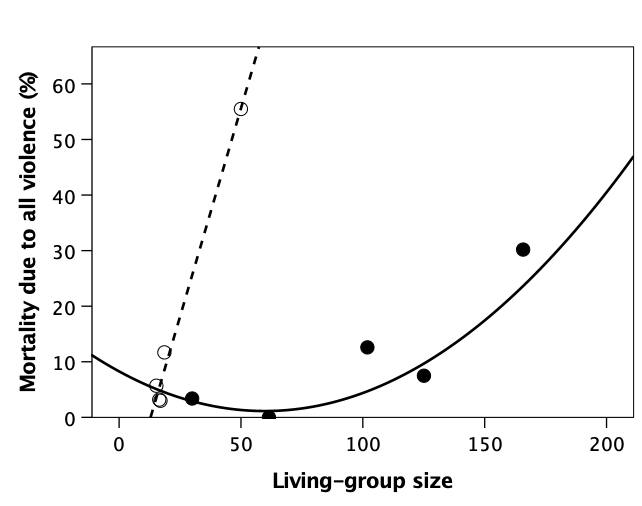 Figure S3Mortality due to all sources of homicide (including that due to between-community warfare as well as within-community conflict) plotted against living-group size for individual hunter-gatherer (unfilled symbols, dashed regression line) and village-living horticulturalists (filled symbols, solid line). Source: Gurven & Kaplan (2007)In both cases, the pattern is very similar to that for homicide due only to within-community conflict (Fig. 3) and to the larger (and only partially overlapping) sample in Fig. 2. The best-fit regression for hunter-gatherer societies is:HomicideAll % = 0.878*N(r2=0.923, standardised =0.923; F1,3=4.79, p=0.009), where N is living-group size. For village-based cultivators, a quadratic equation provides the best-fit because the data cover only the middle range of the data in Fig. 2:Homicide % = 8.29 – 0.239*N + 0.002*N2(r2=0.881, F2,2=7.38, p=0.119).Table S6. Percentage of societies in each demographic category that exhibit each of the 10 social traits for Fig. 3Trait*			        inbond    outbond    links     alliance     leader      clubs     status      kinship      marital   exogamy	Hunter-gatherers		36	   18	       27	          36	    9	      9	       27	           73	      9	        27Horticulturalists:	<50			36	     0	       50           50	  25	      0	        25	50	     75	        33	50-150			50	     0	         0	            0	  75	    50	        50   	75	     67	        50	>150		          100	   67	       67	          50	100	    80	        80	67	   100	        60Kendall’s 		         0.913     0.183      0.183      0.333       1.000      0.667        0.667      0.000        0.667       1.000p (1-tailed)                           0.035     0.359      0.359      0.248       0.087      0.087        0.087      0.500        0.087       0.087* Traits as defined in Table S3. The source data are in Table S1.Figure S4Individual plots for each social trait as a function of socio-demographic category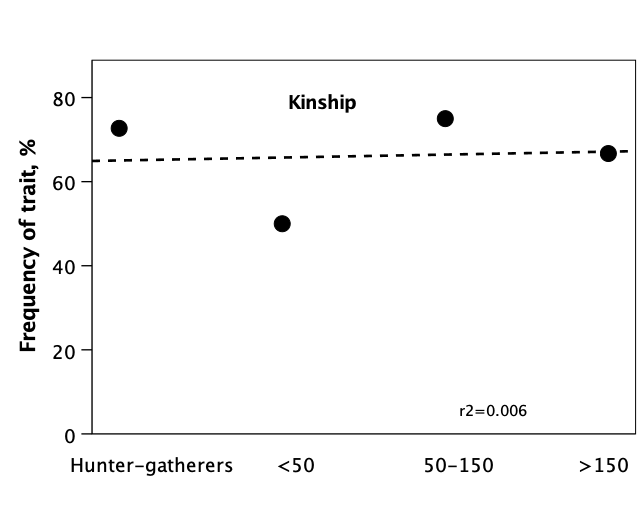 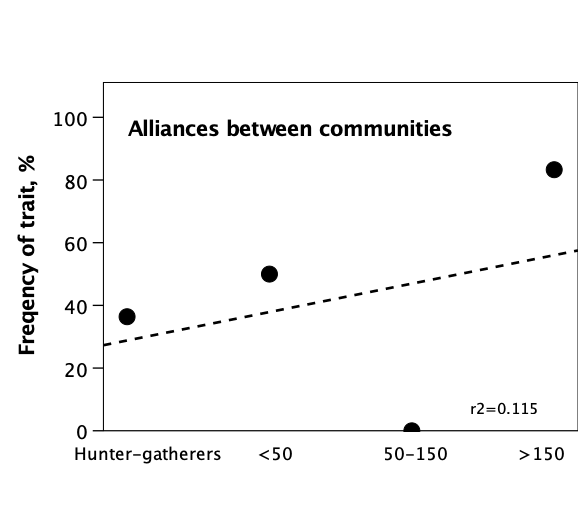 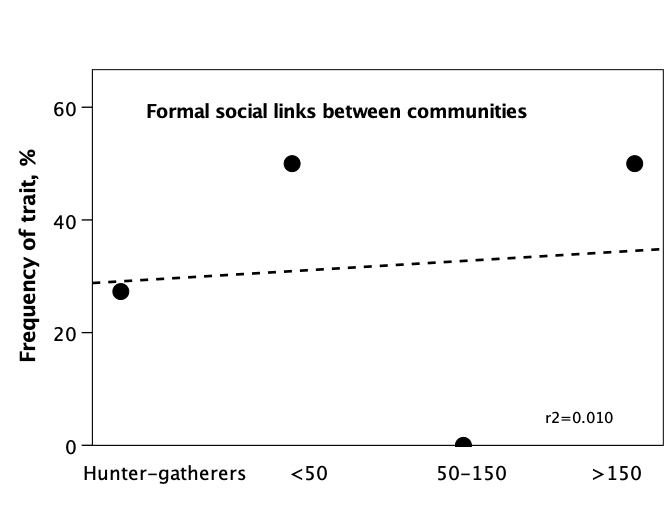 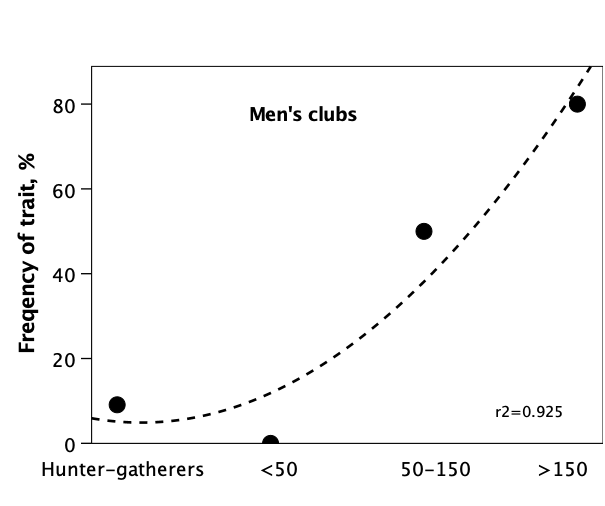 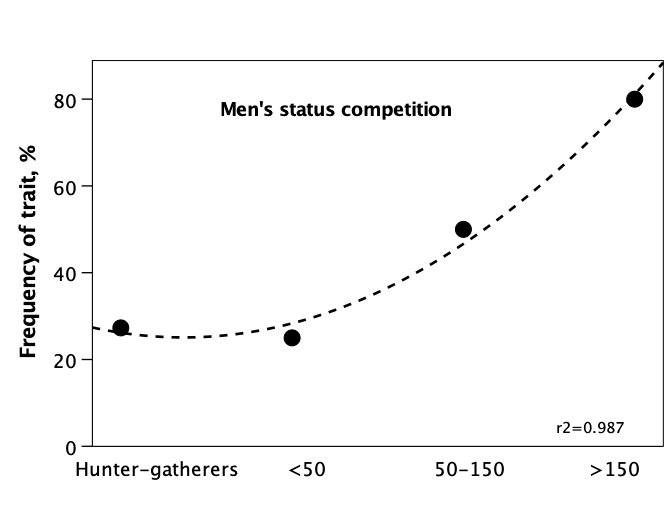 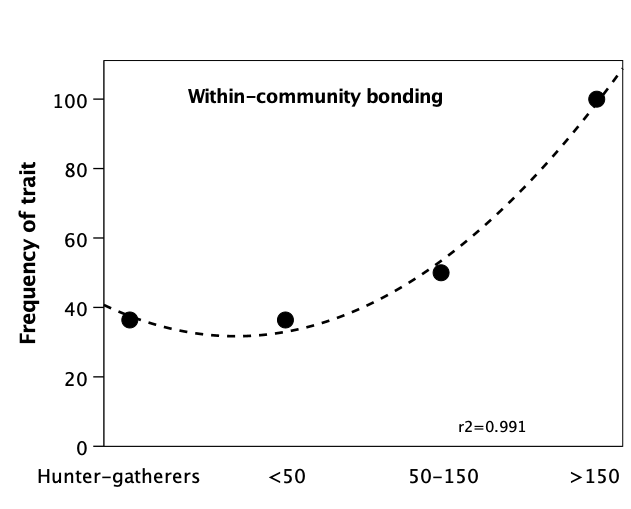 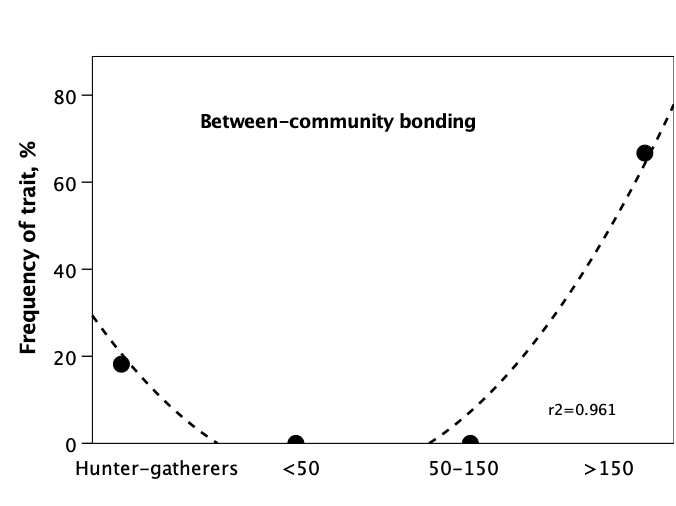 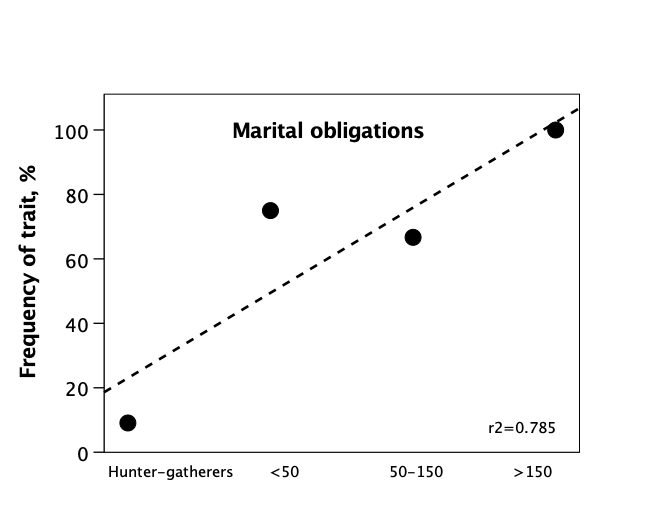 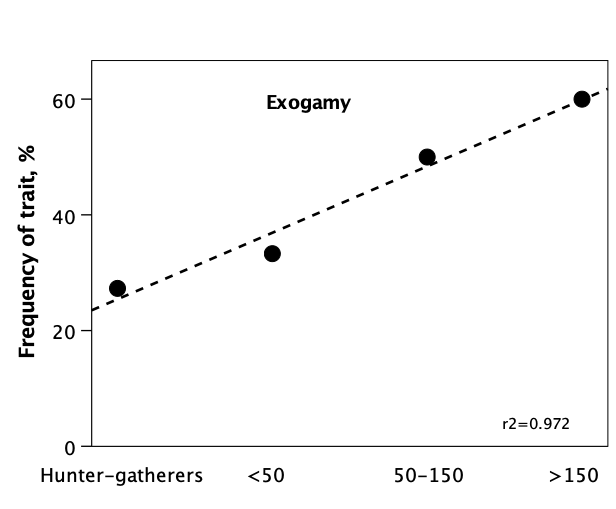 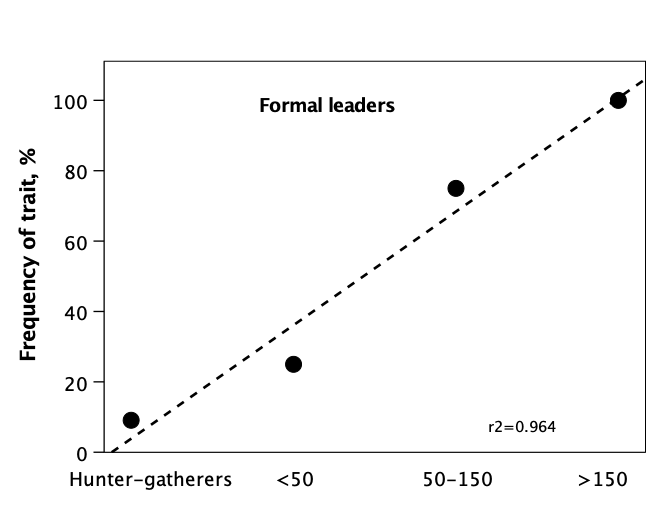 Figure S5Distribution of Kendall’s  correlations between percentage of societies exhibiting a particular social institution across the four socio-demographic categories for the social institutions shown in Fig. 5. N=4 sociodemographic categories in each case.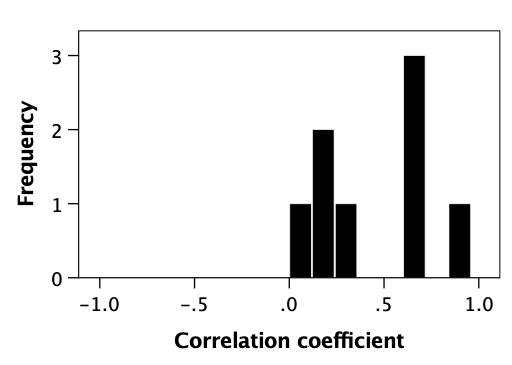 If there was no relationship between the two variables, the data would be normally distributed around =0. It clearly is not.ReferencesArcand, B. (1973). The Urgent Situation of the Cuiva Indians of Colombia. International Work Group for Indigenous Affairs, Copenhagen (Denmark).Brumbaugh, R. C. (1980). Models of Separation and a Mountain Ok Religion. Ethos 8: 332-348.Beckerman, S., Erickson, P. I., Yost, J., Regalado, J., Jaramillo, L., Sparks, C., ... & Long, K. (2009). Life histories, blood revenge, and reproductive success among the Waorani of Ecuador. Proceedings of the National Academy of Sciences, USA, 106: 8134-8139.Binford, L.R. (2019). Constructing Frames of Reference. University of California Press.Bowles, S. (2009). Did warfare among ancestral hunter-gatherers affect the evolution of human social behaviors? Science 324: 1293-1298.Bugos, P.E. (1985). An Evolutionary Ecological Analysis of the Social Organization of the Ayoreo of the Northern Gran Chaco. PhD thesis, Northwestern University.Carneiro, R.L. (1967). On the relationship between size of population and complexity of social organization.  Journal of Anthropological Research 23: 234-243.Carneiro, R.L. (1968). Ascertaining, testing, and interpreting sequences of cultural development. Journal of Anthropological Research 24: 254-274.De Castro, E. (1992). From the Enemy's Point of View. Oxford: Oxford University Press.Chagnon, N.A. (1968). Yanomamö: The Fierce People. New York: Holt Rinehart & Winston.Conklin, B.A. (1995). “Thus are our bodies, thus was our custom”: mortuary cannibalism in an Amazonian society. American Ethnologist 22: 75-101.Cook, E.A. (1967). Manga social organisation. PhD thesis, Yale University.Diez, A.P., & Salzano, F.M. (1978). Evolutionary implications of the ethnography and demography of Ayoreo Indians. Journal of Human Evolution 7: 253-268.Dunbar, R.I.M. (1993). Coevolution of neocortex size, group size and language in humans. Behavioral and Brain Sciences 16: 681-735.Early, J.D., & Peters, J.F. (2000). The Xilixana Yanomami of the Amazon: History, Social Structure, and Population Dynamics. University Press of Florida.Espinoza, U. (2020). Intuitions on Ownership Among the Achuar of Southeastern Ecuador. PhD thesis: UCLA.Glasse, R.M. (1968). Huli of Papua: A Cognatic Descent System. The Hague: Mouton.Gurven, M. & Kaplan, H. (2007). Longevity among hunter‐gatherers: a cross‐cultural examination. Population and Development Review 33: 321-365.Gurven, M., Hill, K., Kaplan, H., Hurtado, A. & Lyles, R. (2000). Food transfers among Hiwi foragers of Venezuela: Tests of reciprocity. Human Ecology 28: 171-218.Hallpike, C. R. (1986). Social and biological evolution II. Some basic principles of social evolution. Journal of Social and Biological Structures 9: 5-31.Hart, C.W.M. (1930). The Tiwi of Melville and Bathurst Islands. Oceania 1: 167-180.Headland, T.N. (1987). Kinship and social behavior among Agta Negrito hunter-gatherers. Ethnology 26: 261-280.Headland, T. N. (1989). Population decline in a Philippine Negrito hunter‐gatherer society. American Journal of Human Biology, 1(1), 59-72.Heider, K. (1970). The Dugum Dani. Chicago: Aldine.Heider, K.G. (2017). The Dugum Dani: A Papuan Culture in the Highlands of West New Guinea. Transaction Publishers.Hiatt, L.R. (1965). Kinship and Conflict: A Study of an Aboriginal Community in Northern Arnhem Land. Canberra: Australian National University.Hill, K. & Hurtado, A.M. (1996). Ache Life History: The Ecology and Demography of a Foraging People. New York: Aldine de Gruyter.Hill, K., Hurtado, A.M. & Walker, R.S. (2007). High adult mortality among Hiwi hunter-gatherers: Implications for human evolution. Journal of Human Evolution 52: 443-454.Huber, P.B. (1973). Defending the cosmos: violence and social order among the Anggor of New Guinea. In: M. Nettieship, R. Givens & A. Nettieship (eds.) War, Its Causes and Correlates, pp. 619-661. The Hague: Mouton.Huber, P.B. (1980). The Anggor bowman: ritual and society in Melanesia. American Ethnologist 7: 43-57.Johnson, A. & Behrens, C.A. (1982). Nutritional criteria in Machiguenga food production decisions: a linear-programming analysis. Human Ecology 10: 167-189.Keeley, L. H. (1996). War Before Civilization: The Myth of the Peaceful Savage. Oxford: Oxford University PressKnauft, B.M. (1987). Reconsidering violence in simple human societies: homicide among the Gebusi of New Guinea. Current Anthropology 28: 457-500.Lee, R.B. (1972). !Kung spatial organization: an ecological and historical perspective. Human Ecology 1: 125-147.Lee, R.B. (1979). The !Kung San: Men, Women and Work in a Foraging Society. Cambridge: Cambridge University Press.Lindgärde, F., Widén, I., Gebb, M., & Ahrén, B. (2004). Traditional versus agricultural lifestyle among Shuar women of the Ecuadorian Amazon: effects on leptin levels. Metabolism 53: 1355-1358.Macfarlan, S.J., Walker, R.S., Flinn, M.V. & Chagnon, N. A. (2014). Lethal coalitionary aggression and long-term alliance formation among Yanomamö men. Proceedings of the National Academy of Sciences, USA, 111: 16662-16669.Macfarlan, S.J., Erickson, P.I., Yost, J., Regalado, J., Jaramillo, L. & Beckerman, S. (2018). Bands of brothers and in-laws: Waorani warfare, marriage and alliance formation. Proceedings of the Royal Society, London, 285B: 20181859.Mader, E., & Gippelhauser, R. (2000). Power and kinship in Shuar and Achuar society. In: J.F. Collier (ed.) Dividends of Kinship. Meanings and Uses of Social Relatedness, pp. 61-91. London: Routledge.Mandelbaum, D.G. (1979). The Plains Cree: An Ethnographic, Historical and Comparative Study. Regina: University of Regina.Marlowe, F. (2002). Why the Hadza are still hunter-gatherers. In; S. Kent (ed.) Ethnicity, Huntergatherers, and the ‘Other’, pp. 247-81. Washington DC: Smithsonian Institution.Marlowe, F. (2010). The Hadza: Hunter-Gatherers of Tanzania. Oakland CA: University of California Press.Meggitt, M. (1957). Enga political organisatuion: a preliminary description. Mankind 5: 133-137.Meehan, B.F. (1975). Shell Bed to Shell Midden. PhD thesis, Australian National University.Minter, T. (2017). Mobility and sedentarization among the Philippine Agta. Senri Ethnological Studies 95 119-150.Nivette, A.E. (2011). Violence in non-state societies: A review. The British Journal of Criminology 51: 578-598.Orr, C.M., Dufour, D.L. & Patton, J.Q. (2001). A comparison of anthropometric indices of nutritional status in Tukanoan and Achuar Amerindians. American Journal of Human Biology 13: 301-309.Picchi, D. (1995). Village division in lowland South America: the case of the Bakairí Indians of central Brazil. Human Ecology 23: 477-498.Rival, L. (1993). The growth of family trees: understanding Huaorani perceptions of the forest. Man 28: 635-652.Robarchek, C.A. & Robarchek, C.J. (1992). A comparative study of Waorani and Semai. J. Silverberg & J.P. Gray (eds.) Aggression and Peace in Humans and Other Primates, pp. 188-213. New York: Oxford University Press.Roser, M. (2013).  Ethnographic and Archaeological Evidence on Violent Deaths.  https://ourworldindata.org/ethnographic-and-archaeological-evidence-on-violent-deaths?mod=article_inlinevon Rueden, C. (2011). The Acquisition of Social Status by Males in Small-Scale Human Societies. PhD thesis, University of California Santa Barbara.von Rueden, C., Gurven, M., Kaplan, H. & Stieglitz, J. (2014). Leadership in an egalitarian society. Human Nature 25: 538-566.Schiefenhovel, W. (1998). The Eipo of the Highlands. In: I. Eibl-Eibesfeldt & F.K. Salter (eds.) Ethnic Conflict and Indoctrination: Altruism and Identity in Evolutionary Perspective, pp. 109-132. Oxford: Berghahn.Shankman, P. (1991). Culture contact, cultural ecology, and Dani warfare. Man 29:299-321.Sobel, E., & Bettles, G. (2000). Winter hunger, winter myths: subsistence risk and mythology among the Klamath and Modoc. Journal of Anthropological Archaeology,19: 276-316.Somerville, A.D., Martin, M.A., Hayes, L P., Hayward, D., Walker, P.L., Schoeninger, M.J., ... & Stojanowski, C.M. (2017). Exploring patterns and pathways of dietary change: Preferred foods, oral health, and stable isotope analysis of hair from the Dani of Mulia, Papua, Indonesia. Current Anthropology 58: 31-56.Steadman, L. B. (1971). Neighbours and killers: residence and dominance among the Hewa of New Guinea. PhD thesis: Australian National University.Tung, T. A. (2007). Trauma and violence in the Wari empire of the Peruvian Andes: warfare, raids, and ritual fights. American Journal of Physical Anthropology: The Official Publication of the American Association of Physical Anthropologists, 133(3).Turner, T. (2003). The beautiful and the common: inequalities of value and revolving hierarchy among the Kayapó. Tipití 1: 11-26. Walker, R.S. & Bailey, D.H. (2013). Body counts in lowland South American violence. Evolution and Human Behavior 34: 29–34.Walker, R.S. & Hill, K.R. (2014). Causes, consequences, and kin bias of human group fissions. Human Nature 25: 465-475.Werner, D. W. (1980). The Making of a Mekranoti Chief: The Psychological and Social Determinants of Leadership in a Native South American Society. PhD thesis: City University of New York.